RIZIKOVÉ SITUACEZásady řešení rizikových situací v Poradně pro NRP a akcích CPNRP:Nejdůležitější je ochránit sebe – zdraví a život je vždy na prvním místě, teprve potom zachraňujte majetek.Nebojte se okamžitě volat o pomoc – naše pracovníky nebo záchranný systém.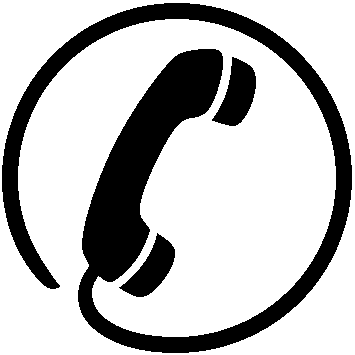 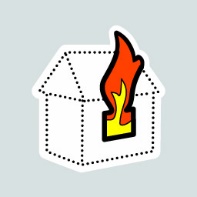 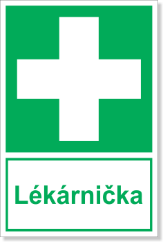 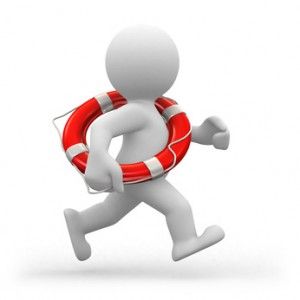 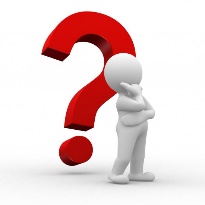 Podrobnější informace o postupech při řešení možných rizikových situacích najdete na www.cpnrp.cz  (O nás – Rozcestník vnitřních předpisů organizace – Standard 15).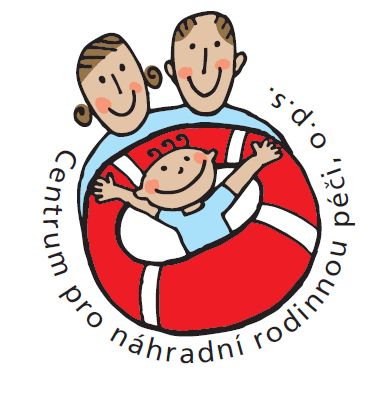 